Medienkommentar 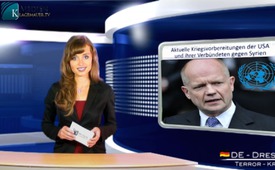 Aktuelle Kriegsvorbereitungen [...]der USA und ihrer Verbündeten in Syrien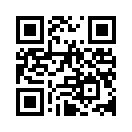 Lassen Sie uns in der Geschichte kurz 67 Jahre zurückblicken, um den historischen Kontext der aktuellen Ereignisse zu beleuchten ...Liebe Zuschauerinnen und Zuschauer,
Dieser heutige Medienkommentar thematisiert die aktuellen Kriegsvorbereitungen der USA und ihrer Verbündeten gegen Syrien. Lassen Sie uns in der Geschichte kurz 67 Jahre zurückblicken, um den historischen Kontext der aktuellen Ereignisse zu beleuchten:
Im Januar 1946 wurde der UN- Sicherheitsrat -gemäss Selbstdeklaration- im schrecklichen Eindruck des 2. Weltkrieges gegründet. Die vereinten Nationen hatten ihm damals  „die Hauptverantwortung für die Wahrung des Weltfriedens und der internationalen Sicherheit“ übertragen. Kriege dürfen seither gemäss Völkerrecht nur noch mit der Zustimmung ALLER 5 ständigen Mitglieder des Sicherheitsrates erklärt werden. Diese Mitglieder sind: Die USA, Russland, China, Frankreich und Grossbritannien. 
Heute, 67 Jahre später,  bereiten sich die USA und ihre westlichen Verbündeten offiziell auf einen militärischen Angriff gegen Syrien vor, obwohl 2 Mitglieder des Sicherheitsrates, nämlich Russland und China, diesen Angriff vehement verurteilen und bereits ihr Veto gegen vorangehende Resolutionen erhoben haben.
Liebe Zuschauer, wollen die Westmächte gerade, aufgrund bisher nicht bewiesener Chemiewaffen-Einsätze der syrischen Regierung, einen weiteren blutigen Kreuzzug für das Völkerrecht starten, während sie die höchste Regel desselben Völkerrechts gleichzeitig brechen? Zur Erinnerung: Der Irakkrieg vor 10 Jahren war genauso ohne UN- Mandat eröffnet worden. Er gilt heute offiziell als völkerrechtswidriger und illegaler Angriffskrieg, bei dem die Weltgemeinschaft durch die US- Propaganda über angebliche Massenvernichtungswaffen bewusst irregeführt wurde. Könnte es sein, dass sich diese Geschichte nur deshalb zu wiederholen droht, weil  man es versäumt hat, die US- Kriegsverbrecher nach dem Irakkrieg zur Rechenschaft zu ziehen?
Der britische Aussenminister William Hague meinte gegenüber BBC vorgestern herablassend, ein militärisches Eingreifen in Syrien sei auch ohne einstimmige UN- Resolution legitim. 
Ist es lediglich Naivität oder doch eher Selbstherrlichkeit, die Hague dazu antreibt, leichtfertig Sicherheitssysteme ausser Kraft zu setzen, die einst eingerichtet wurden um künftige Weltkriege zu verhindern?
Wer wird das drohende Unheil in Syrien abwenden und die vergangenen Verbrechen im Irak sühnen? Gibt es noch eine Weltmacht die dazu im Stande ist?von Author ???Quellen:http://de.wikipedia.org/wiki/UN-Sicherheitsrat#Beschl.C3.BCsse
http://www.faz.net/aktuell/politik/ausland/militaerschlag-gegen-syrien-alles-wird-sich-in-dieser-woche-abspielen-12546921.htmlDas könnte Sie auch interessieren:#Syrien - www.kla.tv/Syrien

#UnruhenSyrien - in Syrien - www.kla.tv/UnruhenSyrien

#Medienkommentar - www.kla.tv/MedienkommentareKla.TV – Die anderen Nachrichten ... frei – unabhängig – unzensiert ...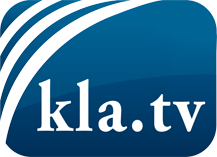 was die Medien nicht verschweigen sollten ...wenig Gehörtes vom Volk, für das Volk ...tägliche News ab 19:45 Uhr auf www.kla.tvDranbleiben lohnt sich!Kostenloses Abonnement mit wöchentlichen News per E-Mail erhalten Sie unter: www.kla.tv/aboSicherheitshinweis:Gegenstimmen werden leider immer weiter zensiert und unterdrückt. Solange wir nicht gemäß den Interessen und Ideologien der Systempresse berichten, müssen wir jederzeit damit rechnen, dass Vorwände gesucht werden, um Kla.TV zu sperren oder zu schaden.Vernetzen Sie sich darum heute noch internetunabhängig!
Klicken Sie hier: www.kla.tv/vernetzungLizenz:    Creative Commons-Lizenz mit Namensnennung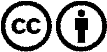 Verbreitung und Wiederaufbereitung ist mit Namensnennung erwünscht! Das Material darf jedoch nicht aus dem Kontext gerissen präsentiert werden. Mit öffentlichen Geldern (GEZ, Serafe, GIS, ...) finanzierte Institutionen ist die Verwendung ohne Rückfrage untersagt. Verstöße können strafrechtlich verfolgt werden.